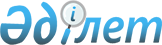 Көкшетау қалалық мәслихатының 2006 жылғы 13 желтоқсандағы N С-37/5 "2007 жылға арналған қалалық бюджет туралы" шешіміне өзгерістер мен толықтырулар енгізу туралы
					
			Күшін жойған
			
			
		
					Ақмола облысы Көкшетау қалалық мәслихатының 2007 жылғы 16 шілдедегі N С-45/5 шешімі. Ақмола облысы Көкшетау қаласының Әділет басқармасында 2007 жылғы 24 шілдеде N 1-1-64 тіркелді. Күші жойылды - Ақмола облысы Көкшетау қалалық мәслихатының 2008 жылғы 15 қазандағы № С-16/17 шешімімен      Ескерту. Күші жойылды - Ақмола облысы Көкшетау қалалық мәслихатының 15.10.2008 № С-16/17 шешімімен.

      Қазақстан Республикасының Кодексі 2004 жылғы 24 сәуірдегі "Қазақстан Республикасының Бюджеттік кодексінің" 116 бабы, 5 тармағына және Қазақстан Республикасының Заңы 2001 жылғы 23 қаңтардағы "Қазақстан Республикасындағы жергілікті мемлекеттік басқару туралы" 6 бабы, 1 тармағының 1) тармақшасына сәйкес Көкшетау қалалық мәслихаты ШЕШТІ:

       1. Көкшетау қалалық мәслихатының 2006 жылғы 13 желтоқсандағы N С-37/5 "2007 жылға арналған қалалық бюджет туралы" (Көкшетау қаласының Әділет басқармасында 2006 жылдың 26 желтоқсанда N 1-1-54 болып тіркелген, 2006 жылғы 28 желтоқсанда "Көкшетау" N 53 және 2006 жылғы 28 желтоқсанда "Степной Маяк" N 53 газеттерінде жарияланған Көкшетау қалалық мәслихаты сессиясының шешіміне енгізілген кейінгі өзгерістермен және толықтырулармен: 2007 жылғы 21 ақпандағы N С-38/7 "Көкшетау" қалалық мәслихатының 2006 жылғы 13 желтоқсанда N С-37/5 "2007 жылға арналған бюджет туралы" шешіміне өзгерістер мен толықтырулар енгізу туралы» шешімі, Көкшетау қаласының әділет басқармасында 2007 жылғы 27 ақпанда N 1-1-56 болып тіркелген, 2007 жылғы 1 наурызда "Көкшетау" N 9 және 2007 жылғы 1 наурызда "Степной Маяк" N 9 газеттерінде жарияланған; 2007 жылғы 30 наурыздағы N С-39/5 "Көкшетау қалалық мәслихатының 2006 жылғы 13 желтоқсандағы N С-37/5 "2007 жылға арналған бюджет туралы" шешіміне өзгерістер мен толықтырулар енгізу туралы" шешімі, Көкшетау қаласының әділет басқармасында 2007 жылғы 3 сәуірде N 1-1-58 болып тіркелген, 2007 жылғы 5 сәуірде "Көкшетау" N 14 және 2007 жылғы 5 сәуірде "Степной Маяк" N 14 газеттерінде жарияланған; 2007 жылғы 14 маусымындағы N С-43/5 "Көкшетау қалалық мәслихатының 2006 жылғы 13 желтоқсанда N С-37/5 "2007 жылға арналған бюджет туралы" шешіміне өзгерістер мен толықтырулар енгізу туралы" шешімі, Көкшетау қаласының әділет басқармасында 2007 жылдың 20 маусымында N 1-1-62 болып тіркелген, 2007 жылдың 21 маусымындағы "Көкшетау" N 25 және 2007 жылдың 28 маусымындағы "Степной Маяк" N 26 газеттерінде жарияланған) шешіміне келесі өзгерістер мен толықтырулар енгізілсін: 

      1) 1 тармақтың 1) тармақшасында: 

      "7 238 717,1" санын "8 104 305,1" санымен ауыстырылсын; 

      "4 755 582" санын "4 747 935" санымен ауыстырылсын; 

      "2 094 320,1" санын "2 967 555,1" санымен ауыстырылсын; 

      2) 1 тармақтың 2) тармақшасында: 

      "7 975 503" санын "8 841 091" санымен ауыстырылсын; 

      3) 6 тармақ жаңа редакцияда баяндалсын: 

      "6. Республикалық бюджет қаражаты есебінен білім беруге 518 375 мың теңге сомасындағы нысаналы трансферттер 2007 жылға арналған қалалық бюджетте алдын ала қарастырылғаны ескерілсін, соның ішінде: 

      1) ағымдағы нысаналы трансферттер 93 035 мың теңге сомасында, соның ішінде: 

      жалпы орта білім беретін мемлекеттік мекемелердегі физика, химия, биология кабинеттерін оқу жабдығымен жарақтандыру үшін - 29 610 мың теңге; 

      жалпы орта білім берудің мемлекеттік мекемелерінің үлгі штаттарын ұстауды қамтамасыз ету үшін - 29 500 мың теңге; 

      жалпы орта білім берудің мемлекеттік мекемелерін Интернет желісіне қосуға және олардың трафигін төлеу үшін - 5 175 мың теңге; 

      жалпы орта білім берудің мемлекеттік мекемелеріне кітапханалық қорларын жаңарту үшін оқулық пен оқу-әдістемелік кешенін сатып алуға және жеткізу үшін - 5 908 мың теңге; 

      жалпы орта білім берудің мемлекеттік мекемелері үшін лингафондық және мультимедиялық кабинеттер жасау үшін - 11 162 мың теңге; 

      мемлекеттік орта білім беру ұйымдарының кітапхана қорларын жаңарту үшін мемлекеттік тілді зерделеу жөніндегі оқу, анықтама және электронды әдебиет сатып алуға және жеткізу үшін - 2 707 мың теңге; 

      мемлекеттік жүйенің жалпы орта білім беруде интерактивті оқыту жүйесін енгізу үшін - 8 973 мың теңге; 

      2) дамытуға 425 340 мың теңге сомасында нысаналы трансферттер, соның ішінде:  электрондық үкімет шеңберінде адами капиталды дамыту үшін - 1 800 мың теңге; 

      Көкшетау қаласының "Приречный" ықшам ауданында 1200 орынды орта мектебін салу үшін - 423 540 мың теңге; 

      4) 8 тармақта: 

      "14 732" санын "12 709" санымен ауыстырылсын; 

      "2 310" санын "287" санымен ауыстырылсын; 

      Үшінші абзацта "арнайы" сөзі "міндетті" сөзімен ауыстырылсын; 

      5) 9 тармақ жаңа редакцияда баяндалсын: 

      "9.Облыстық бюджет қаражаты есебінен халықты әлеуметтік қамтамасыз етуге 5 684 мың теңге сомасында ағымдағы нысаналы трансферттер 2007 жылға арналған қалалық бюджетте алдын ала қарастырылғандығы ескерілсін, соның ішінде: 

      үйде оқытылатын және тәрбиеленетін мүгедек балаларға материалды қамтамасыз ету үшін - 1 060 мың теңге; 

      Ұлы Отан соғысына қатысқандар мен мүгедектердің коммуналдық қызметтері шығынына арналып, әлеуметтік көмек көрсету үшін - 4 624 мың теңге"; 

      6) 11-1 тармақ жаңа редакцияда баяндалсын: 

      "11-1. Облыстық бюджет қаражаты есебінен 350 234,1 мың теңге сомасында қаралған нысаналы трансферттер 2007 жылға арналған қалалық бюджетте алдын ала қарастырылғандығы ескерілсін, соның ішінде: 

      1) ағымдағы нысаналы трансферттер 115 160,1 мың теңге сомасында, соның ішінде: 

      Көкшетау қаласының "Т.Сүлейменов" көшесін, "Абылай-хан" даңғылынан "Васильковский" ықшам ауданына дейін күрделі жөндеу үшін - 75 160,1 мың теңге; 

      Көкшетау қаласының "М.Горький" көшесін, "Ш.Уәлиханов" көшесінен "Юбилейный" стадионына дейін ағымдағы жөндеу үшін - 40 000,0 мың теңге. 

      2) нысаналы трансферттер дамуға 235 074 мың теңге сомасында, соның ішінде: 

      Көкшетау қаласының "Т.Сүлейменов" көшесі бойындағы КНС (канализациялық-насостық станция) - 2 коллекторын қайта құру үшін - 104 600 мың теңге; 

      инженерлі - коммуникациялық инфрақұрылымды дамыту және орналастыру үшін - 10 474 мың теңге; 

      Көкшетау қаласында сыртқы инженерлік жүйелердің құрылысы үшін - 120 000 мың теңге; 

      7) 13 тармақта: 

      "1 200 000" санын "1 500 000" санымен ауыстырылсын. 

      2. Осы шешімнің қосымшасына сәйкес Көкшетау қалалық мәслихатының 2006 жылғы 13 желтоқсандағы N С-37/5 "2007 жылға арналған қалалық бюджет туралы" (Көкшетау қаласының әділет басқармасында 2006 жылдың 26 желтоқсанда N 1-1-54 болып тіркелген, 2006 жылғы 28 желтоқсанда N 53 "Көкшетау" және 2006 жылғы 28 желтоқсанда "Степной Маяк" N 53 газеттерінде жарияланған Көкшетау қалалық мәслихаты сессиясының шешіміне енгізілген кейінгі өзгерістермен және толықтырулармен: 2007 жылғы 21 ақпандағы N С-38/7 шешімі, Көкшетау қаласының әділет басқармасында 2007 жылғы 27 ақпанда N 1-1-56 болып тіркелген, 2007 жылғы 1 наурызда "Көкшетау" 

N 9 және 2007 жылғы 1 наурызда "Степной Маяк" N 9 газеттерінде жарияланған; 2007 жылғы 30 наурыздағы N С-39/5 шешімі, Көкшетау қаласының әділет басқармасында 2007 жылғы 3 сәуірде N 1-1-58 болып тіркелген, 2007 жылғы 5 сәуірде "Көкшетау" N 14 және 2007 жылғы 5 сәуірде "Степной Маяк" N 14 газеттерінде жарияланған; 2007 жылғы 14 маусымындағы N С-43/5 шешімі, Көкшетау қаласының әділет басқармасында 2007 жылдың 20 маусымындағы N 1-1-62 болып тіркелген, 2007 жылдың 21 маусымындағы "Көкшетау" N 25 және 2007 жылдың 28 маусымындағы "Степной Маяк" N 26 газеттерінде жарияланған) сессия шешімінің қосымшасы редакцияда баяндалсын. 

      3. Осы шешім тиісті қаржы жылының 1 қаңтарынан бастап қолданысқа енгізіледі.       Үшінші шақырылған Көкшетау қалалық  

      мәслихатының 45-ші сессияның төрағасы  

      Үшінші шақырылған Көкшетау қалалық 

      мәслихатының хатшысы 

           Көкшетау қалалық мәслихатының 

      2007 жылғы 16 шілдедегі N C-45/5 

      шешіміне қосымша 
					© 2012. Қазақстан Республикасы Әділет министрлігінің «Қазақстан Республикасының Заңнама және құқықтық ақпарат институты» ШЖҚ РМК
				Санаптар Саныптар Санапна  Атауы 
Сумма 
I. Кіріс 8104305,1 1 Салықтық түсімдер 4747935,0 1 1 Табыс салығы 322500,0 2 Жеке табыс салығы 322500,0 1 3 Әлеуметтiк салық 2922909,0 1 Әлеуметтік салық 2922909,0 1 4 Меншiкке салынатын салықтар 338730,0 1 Мүлiкке салынатын салықтар 217462,0 3 Жер салығы 54113,0 4 Көлiк құралдарына салынатын салық 67015,0 5 Бірыңғай жер салығы 140,0 1 5 Тауарларға, жұмыстарға және қызметтер көрсетуге салынатын iшкi салықтар 1067966,0 2 Акциздер 988974,0 3 Табиғи және басқа ресурстарды пайдаланғаны үшiн түсетiн түсiмдер 38000,0 4 Кәсiпкерлiк және кәсiби қызметтi жүргiзгенi үшiн алынатын алымдар 40992,0 1 8 Заңдық мәнді іс-әрекеттерді жасағаны және (немесе) құжаттар бергені үшін оған уәкілеттігі бар мемлекеттік органдар немесе лауазымды адамдар алатын міндетті төлемдер 95830,0 1 Мемлекеттік баж 95830,0 2 Салықтық емес түсiмдер 63851,0 2 1 Мемлекет меншігінен түсетін түсімдер 2701,0 1 Мемлекеттік кәсіпорындардың таза кірісі бөлігіндегі түсімдер 66,0 5 Мемлекет меншігіндегі мүлікті жалға беруден түсетін кірістер 2635,0 2 2 Мемлекеттік бюджеттен қаржыландырылатын  мемлекеттік мекемелердің тауарларды (жұмыстарды, қызметтер көрсетуді) өткізуінен түсетін түсімдер 1200,0 1 Мемлекеттік бюджеттен қаржыландырылатын  мемлекеттік мекемелердің тауарларды (жұмыстарды, қызметтер көрсетуді) өткізуінен түсетін түсімдер 1200,0 2 3 Мемлекеттік бюджеттен қаржыландырылатын  мемлекеттік мекемелер ұйымдастыратын мемлекеттік сатып алуды өткізуден түсетін ақша түсімдері 850,0 1 Мемлекеттік бюджеттен қаржыландырылатын  мемлекеттік мекемелер ұйымдастыратын мемлекеттік сатып алу өткізуден түсетін ақша түсімдері 850,0 2 4 Мемлекеттік бюджеттен қаржыландырылатын, сондай-ақ Қазақстан Республикасы Ұлттық Банкінің бюджетінен (шығыстар сметасынан) ұсталатын және қаржыландырылатын мемлекеттік мекемелер салатын айыппұлдар, өсімпұлдар, санкциялар, өндіріп алулар 37900,0 1 Мемлекеттік бюджеттен қаржыландырылатын, сондай-ақ Қазақстан Республикасы Ұлттық Банкінің бюджетінен (шығыстар сметасынан) ұсталатын және қаржыландырылатын мемлекеттік мекемелер салатын айыппұлдар, өсімпұлдар, санкциялар, өндіріп алулар 37900,0 2 6 Басқа да салықтық емес түсiмдер 21200,0 1 Басқа да салықтық емес түсiмдер 21200,0 3 Негізгі капиталды сатудан түсетін түсімдер 324964,0 1 Жергілікті бюджеттен қаржыландырылатын мемлекеттік мекемелерге бекітілген мүлікті сатудан  түсетін түсімдер 186564,0 1 Мемлекеттік мекемелерге бекітілген  мемлекеттік мүлікті сату 186564,0 3 Жердi және материалдық емес активтердi сату 138400,0 1 Жерді сату 137000,0 2 Материалдық емес активтерді сату  1400,0 4 Ресми трансферттерден түсетін түсімдер 2967555,1 2 Мемлекеттiк басқарудың жоғары тұрған органдарынан түсетiн трансферттер 2967555,1 2 Облыстық бюджеттен түсетiн трансферттер 2967555,1 Атқарымдық топ   Шағ.топ  Бюджеттік бағдарламалардың әкімшісі Бағдарлама    Атауы 
Сома мың теңге 
1 2 3 4 5 6 II. Шығыстар 8841091,0 1 Жалпы сипаттағы мемлекеттiк қызметтер  105788,0 1 Мемлекеттiк басқарудың жалпы функцияларын орындайтын өкiлдi, атқарушы және басқа органдар 63195,0 112 Аудан (облыстық маңызы бар қала) мәслихатының аппараты 9083,0 1 Аудан (облыстық маңызы бар қала) мәслихатының қызметін қамтамасыз ету 9083,0 122 Аудан (облыстық маңызы бар қала) әкімінің аппараты 43529,0 1 Аудан (облыстық маңызы бар қала) әкімінің қызметін қамтамасыз ету 43529,0 123 Қаладағы аудан, аудандық маңызы бар қала, кент, ауыл (село), ауылдық (селолық) округ әкімінің аппараты 10583,0 1 Қаладағы ауданның, аудандық маңызы бар қаланың, кенттің, ауылдың (селоның), ауылдық (селолық) округтің әкімі аппаратының қызметін қамтамасыз ету 10583,0 2 Қаржылық қызмет 29650,0 452 Ауданның (облыстық маңызы бар қаланың) қаржы бөлімі 29650,0 1 Қаржы бөлімінің қызметін қамтамасыз ету 17172,0 2 Ақпараттық жүйелер құру 152,0 3 Салық салу мақсатында мүлікті бағалауды жүргізу 1210,0 4 Біржолғы талондарды беру жөніндегі жұмысты және біржолғы талондарды іске асырудан сомаларды жинаудың толықтығын қамтамасыз етуді ұйымдастыру 10816,0 11 Коммуналдық меншікке түскен мүлікті есепке алу, сақтау, бағалау және сату 300,0 5 Жоспарлау және статистикалық қызмет 12943,0 453 Ауданның (облыстық маңызы бар қаланың) экономика және бюджеттік жоспарлау бөлімі 12943,0 1 Экономика және бюджеттік жоспарлау бөлімінің қызметін қамтамасыз ету 12943,0 2 Қорғаныс 6018,0 1 Әскери мұқтаждар 5396,0 122 Аудан (облыстық маңызы бар қала) әкімінің аппараты 5396,0 5 Жалпыға бірдей әскери міндетті атқару шеңберіндегі іс-шаралар 5396,0 2 Төтенше жағдайлар жөнiндегi жұмыстарды ұйымдастыру 622,0 122 Аудан (облыстық маңызы бар қала) әкімінің аппараты 622,0 6 Аудан (облыстық маңызы бар қала) ауқымындағы төтенше жағдайлардың алдын алу және оларды жою 622,0 3 Қоғамдық тәртіп, қауіпсіздік, құқық, сот, қылмыстық-атқару қызметі 38597,0 1 Құқық қорғау қызметi 38597,0 458 Ауданның (облыстық маңызы бар қаланың) тұрғын 

үй-коммуналдық шаруашылығы, жолаушылар көлігі және автомобиль жолдары бөлімі 38597,0 21 Елді мекендерде жол жүру қозғалысын реттеу бойынша жабдықтар мен құралдарды пайдалану 38597,0 4 Бiлiм беру 2467405,0 1 Мектепке дейiнгi тәрбие және оқыту 15873,0 464 Ауданның (облыстық маңызы бар қаланың) білім беру бөлімі 15873,0 9 Мектепке дейінгі тәрбие ұйымдарынің қызметін қамтамасыз ету 15873,0 2 Жалпы бастауыш, жалпы негізгі, жалпы орта бiлiм беру 1767189,0 464 Ауданның (облыстық маңызы бар қаланың) білім беру бөлімі 1767189,0 3 Жалпы білім беру 1663353,0 4 Орта білім беру жүйесін ақпараттандыру 4196,0 5 Ауданның (облыстық маңызы бар қаланың) мемлекеттiк бiлiм беру ұйымдары үшiн оқулықтармен оқу-әдiстемелiк кешендерді 

сатып алу және жеткiзу 22251,0 6 Балалар мен жас өспірімдер үшін қосымша білім беру 67918,0 7 Аудандық (қалалық) ауқымдағы мектеп олимпиадаларын және мектептен тыс іс-шараларды өткiзу 498,0 10 Білім беру саласындағы мемлекеттік жүйенің жаңа технологияларын енгізу 8973,0 9 Білім беру саласындағы өзге де қызметтер 684343,0 464 Ауданның (облыстық маңызы бар қаланың) білім беру бөлімі 10606,0 1 Білім беру бөлімінің қызметін қамтамасыз ету 8806,0 116 Электрондық Үкімет шеңберінде адами капиталды дамыту 1800,0 467 Ауданның (облыстық маңызы бар қаланың) құрылыс бөлімі 673737,0 2 Білім беру объектілерін дамыту 673737,0 6 Әлеуметтiк көмек және әлеуметтiк қамсыздандыру 230576,3 2 Әлеуметтiк көмек 177905,0 451 Ауданның (облыстық маңызы бар қаланың) жұмыспен қамту және әлеуметтік бағдарламалар бөлімі 177905,0 2 Еңбекпен қамту бағдарламасы 41437,0 5 Мемлекеттік атаулы әлеуметтік көмек  29000,0 6 Тұрғын үй көмегі 14287,0 7 Жергілікті өкілетті органдардың шешімі бойынша азаматтардың жекелеген топтарына әлеуметтік көмек 35448,0 10 Үйден тәрбиеленіп оқытылатын мүгедек балаларды материалдық қамтамасыз ету 1060,0 14 Мұқтаж азаматтарға үйде әлеуметтiк көмек көрсету 27251,0 16 18 жасқа дейінгі балаларға 

мемлекеттік жәрдемақылар 17000,0 17 Мүгедектерді оңалту жеке бағдарламасына сәйкес, мұқтаж мүгедектерді міндетті гигиеналық құралдармен қамтамасыз етуге, және ымдау тілі мамандарының, жеке көмекшілердің қызмет көрсету 12422,0 9 Әлеуметтiк көмек және әлеуметтiк қамтамасыз ету салаларындағы өзге де қызметтер 52671,3 451 Ауданның (облыстық маңызы бар қаланың) жұмыспен қамту және әлеуметтік бағдарламалар бөлімі 52671,3 1 Жұмыспен қамту және әлеуметтік бағдарламалар бөлімінің қызметін қамтамасыз ету 36093,0 11 Жәрдемақыларды және басқа да әлеуметтік төлемдерді есептеу, төлеу мен жеткізу бойынша қызметтерге ақы төлеу  830,0 13 Белгіленген тұрғылықты жері жоқ тұлғаларды әлеуметтік бейімдеу 15748,3 7 Тұрғын үй-коммуналдық шаруашылық 1973372,3 1 Тұрғын үй шаруашылығы 1310916,0 458 Ауданның (облыстық маңызы бар қаланың) тұрғын 

үй-коммуналдық шаруашылығы, жолаушылар көлігі және автомобиль жолдары бөлімі 53225,0 2 Мемлекеттiк қажеттiлiктер 

үшiн жер учаскелерiн алып қою, соның iшiнде сатып алу жолымен алып қою және осыған байланысты жылжымайтын мүлiктi иелiктен айыру 53225,0 467 Ауданның (облыстық маңызы бар қаланың) құрылыс бөлімі 1257691,0 3 Тұрғын үй салу 700917,0 4 Инженерлік коммуникациялық 

инфрақұрылымды дамыту және жайластыру 556774,0 2 Коммуналдық шаруашылық 373012,7 123 Қаладағы аудан, аудандық маңызы бар қала, кент, ауыл (село), ауылдық (селолық) округ әкімінің аппараты 7692,0 14 Елді мекендерді сумен жабдықтауды ұйымдастыру 7692,0 458 Ауданның (облыстық маңызы бар қаланың) тұрғын 

үй-коммуналдық шаруашылығы, жолаушылар 

көлігі және автомобиль жолдары бөлімі 243772,7 12 Сумен жабдықтау және су бөлу жүйесінің қызмет етуі  103772,7 26 Ауданның (облыстық маңызы бар қаланың) коммуналдық меншігіндегі жылу жүйелерін қолдануды ұйымдастыру 140000,0 467 Ауданның (облыстық маңызы бар қаланың) құрылыс бөлімі 121548,0 6 Сумен жабдықтау жүйесін дамыту 121548,0 3 Елді-мекендерді көркейту 289443,6 123 Қаладағы аудан, аудандық маңызы бар қала, кент, ауыл (село), ауылдық (селолық) округ әкімінің аппараты 11385,0 8 Елді мекендерде көшелерді жарықтандыру 754,0 9 Елді мекендердің санитариясын қамтамасыз ету 6239,0 11 Елді мекендерді абаттандыру мен көгалдандыру 4392,0 458 Ауданның (облыстық маңызы бар қаланың) тұрғын 

үй-коммуналдық шаруашылығы, жолаушылар көлігі және автомобиль жолдары бөлімі 278058,6 15 Елдi мекендердегі көшелердi жарықтандыру 22767,0 16 Елдi мекендердiң санитариясын қамтамасыз ету 81708,0 17 Жерлеу орындарын күтiп-ұстау және туысы жоқтарды жерлеу 2306,9 18 Елдi мекендердi абаттандыру және көгалдандыру 171276,7 8 Мәдениет, спорт, туризм және ақпараттық кеңістiк 1816639,0 1 Мәдениет саласындағы қызмет 180757,0 123 Қаладағы аудан, аудандық маңызы бар қала, кент, ауыл (село), ауылдық (селолық) округ әкімінің аппараты 14346,0 6 Жергілікті деңгейде мәдени-демалыс жұмыстарын қолдау 14346,0 455 Ауданның (облыстық маңызы бар қаланың) мәдениет және тілдерді дамыту бөлімі 166411,0 3 Мәдени-демалыс жұмысын қолдау 166411,0 2 Спорт 1570539,0 465 Ауданның (облыстық маңызы бар қаланың) денешынықтыру 

және спорт бөлімі 70305,0 5 Ұлттық және бұқаралық спорт түрлерін дамыту 53000,0 6 Аудандық (облыстық маңызы бар қалалық) деңгейде спорттық жарыстар өткiзу 8795,0 7 Әртүрлi спорт түрлерi бойынша аудан (облыстық маңызы бар қала) құрама командаларының мүшелерiн дайындау және олардың облыстық спорт жарыстарына қатысуы 8510,0 467 Ауданның (облыстық маңызы бар қаланың) құрылыс бөлімі 1500234,0 8 Дене шынықтыру және спорт объектілерін дамыту 1500234,0 3 Ақпараттық кеңiстiк 46131,0 455 Ауданның (облыстық маңызы бар қаланың) мәдениет және тілдерді дамыту бөлімі 32085,0 6 Аудандық (қалалық) кiтапханалардың жұмыс iстеуi 30933,0 7 Мемлекеттік тілді және Қазақстан халықтарының басқа да тілдерін дамыту 1152,0 456 Ауданның (облыстық маңызы бар қаланың) ішкі саясат бөлімі 14046,0 2 Бұқаралық ақпарат құралдары арқылы мемлекеттiк ақпарат саясатын жүргізу 14046,0 9 Мәдениет, спорт, туризм және ақпараттық кеңiстiктi 

ұйымдастыру жөнiндегi өзге де қызметтер 19212,0 455 Ауданның (облыстық маңызы бар қаланың) мәдениет және тілдерді дамыту бөлімі 7475,0 1 Мәдениет және тілдерді дамыту бөлімінің қызметін қамтамасыз ету 7475,0 456 Ауданның (облыстық маңызы бар қаланың) ішкі саясат бөлімі 8195,0 1 Ішкі саясат дамыту бөлімінің қызметін қамтамасыз ету  7638,0 3 Жастар саясаты саласындағы 

өңірлік бағдарламаларды iске асыру 557,0 465 Ауданның (облыстық маңызы бар қаланың) денешынықтыру 

және спорт бөлімі 3542,0 1 Денешынықтыру және спорт бөлімінің қызметін қамтамасыз ету 3542,0 10 Ауыл, су, орман, балық шаруашылығы, ерекше қорғалатын табиғи аумақтар, қоршаған ортаны және жануарлар дүниесін қорғау, жер қатынастары 24939,0 1 Ауыл шаруашылығы 4281,0 462 Ауданның (облыстық маңызы бар қаланың) ауыл шаруашылық бөлімі 4281,0 1 Ауыл шаруашылығы бөлімінің қызметін қамтамасыз ету 4281,0 6 Жер қатынастары 20658,0 463 Ауданның (облыстық маңызы бар қаланың) жер қатынастары бөлімі 20658,0 1 Жер қатынастары бөлімінің қызметін қамтамасыз ету 8660,0 3 Елдi мекендердi жер-шаруашылық орналастыру 11998,0 11 Өнеркәсіп, сәулет, қала құрылысы және құрылыс қызметі 18945,0 2 Сәулет, қала құрылысы және құрылыс қызметі 18945,0 467 Ауданның (облыстық маңызы бар қаланың) құрылыс бөлімі 11401,0 1 Құрылыс бөлімінің қызметін қамтамасыз ету 11401,0 468 Ауданның (облыстық маңызы бар қаланың) сәулет және қала құрылысы бөлімі 7544,0 1 Қала құрылысы және сәулет бөлімінің қызметін қамтамасыз ету 7544,0 12 Көлiк және коммуникация 579115,1 1 Автомобиль көлiгi 579115,1 123 Қаладағы аудан, аудандық маңызы бар қала, кент, ауыл (село), ауылдық (селолық) округ әкімінің аппараты 4120,0 13 Аудандық маңызы бар қалаларда, кенттерде, ауылдарда (селоларда), ауылдық (селолық), 

округтерде автомобиль жолдарының жұмыс істеуін қамтамасыз ету 4120,0 458 Ауданның (облыстық маңызы бар қаланың) тұрғын 

үй-коммуналдық шаруашылығы, жолаушылар көлігі және автомобиль жолдары бөлімі 574995,1 23 Автомобиль жолдарының жұмыс істеуін қамтамасыз ету 574995,1 13 Басқалар 153058,1 3 Кәсiпкерлiк қызметтi қолдау және бәсекелестікті 

қорғау 4081,0 469 Ауданның (облыстық маңызы бар қаланың) кәсіпкерлік бөлімі 4081,0 1 Кәсіпкерлік бөлімі қызметін қамтамасыз ету 4081,0 9 Басқалар 148977,1 452 Ауданның (облыстық маңызы бар қаланың) қаржы бөлімі 121301,1 12 Шұғыл шығындарға арналған ауданның (облыстық маңызы бар қаланың) жергілікті атқарушы органының резерві  102635,0 13 Табиғи және техногендік сипаттағы төтенше жағдайларды жою үшін ауданның (облыстық маңызы бар қаланың) жергілікті атқарушы органының төтенше резерві 18666,1 453 Ауданның (облыстық маңызы бар қаланың) экономика және бюджеттік жоспарлау  бөлімі 6720,0 3 Жергілікті бюджеттік инвестициялық жобалардың (бағдарламалардың) техникалық-экономикалық негіздемелерін әзірлеу және оған сараптама жүргізу 6720,0 458 Ауданның (облыстық маңызы бар қаланың) тұрғын 

үй-коммуналдық шаруашылығы, жолаушылар 

көлігі және автомобиль жолдары бөлімі 20956,0 1 Тұрғын үй-коммуналдық шаруашылығы, жолаушылар көлігі және автомобиль жолдары бөлімінің қызметін қамтамасыз ету 20956,0 15 Ресми трансферттер 1426638,2 1 Ресми трансферттер 1426638,2 452 Ауданның (облыстық маңызы бар қаланың) қаржы бөлімі 1426638,2 6 Нысаналы трансферттердi қайтару 175027,2 7 Бюджеттік алулар 1251611,0 Санаптар Саныптар Санапна  III. Операциялық сальдо (I-II) -736785,9 VI. Таза бюджеттік несие беру: -155881,0 бюджеттік несиелер; 0,0 0 5 1 1 бюджеттік несиені өтеу; 155881,0 V. Қаржы активтерімен жасалатын операциялар сальдосы: 42800,0 Қаржы активтерін алу; 45000,0 0 6 1 1 мемлекеттің қаржы активтерін сатудан тускен түсімдер 2200,0 13 Басқалар 45000,0 9 Басқалар 45000,0 452 Ауданның (облыстық маңызы бар қаланың) қаржы бөлімі 45000,0 14 Заңды тұлғалардың жарғылық капиталын қалыптастыру немесе ұлғайту 45000,0 VI. Бюджет тапшылығы (профицит) (III-IV-V) -623704,9 VII. Бюджет тапшылығын қаржыландыру (профицитті пайдалану) 623704,9 0 7 1 2 Түсімдер өтеу 360000,0 16 Қарыздарды өтеу 651821,0 1 Қарыздарды өтеу 651821,0 452 Ауданның (облыстық маңызы бар қаланың) қаржы бөлімі 651821,0 9 Жергілікті атқарушы органдардың борышын өтеу 651821,0 0 8 Бюджеттік қаржы қалдықтарының қозғалысы 915525,9 1 Бюджет қаражаты қалдықтары 915532,7 1 Бюджет қаражатының бос қалдықтары 915532,7 2 Есепті кезең соңындағы бюджет қаражатының қалдықтары 6,8 